,,Zabawy z czytaniem’’ cz.9 i 10 dla sześciolatków -17.06.2021r.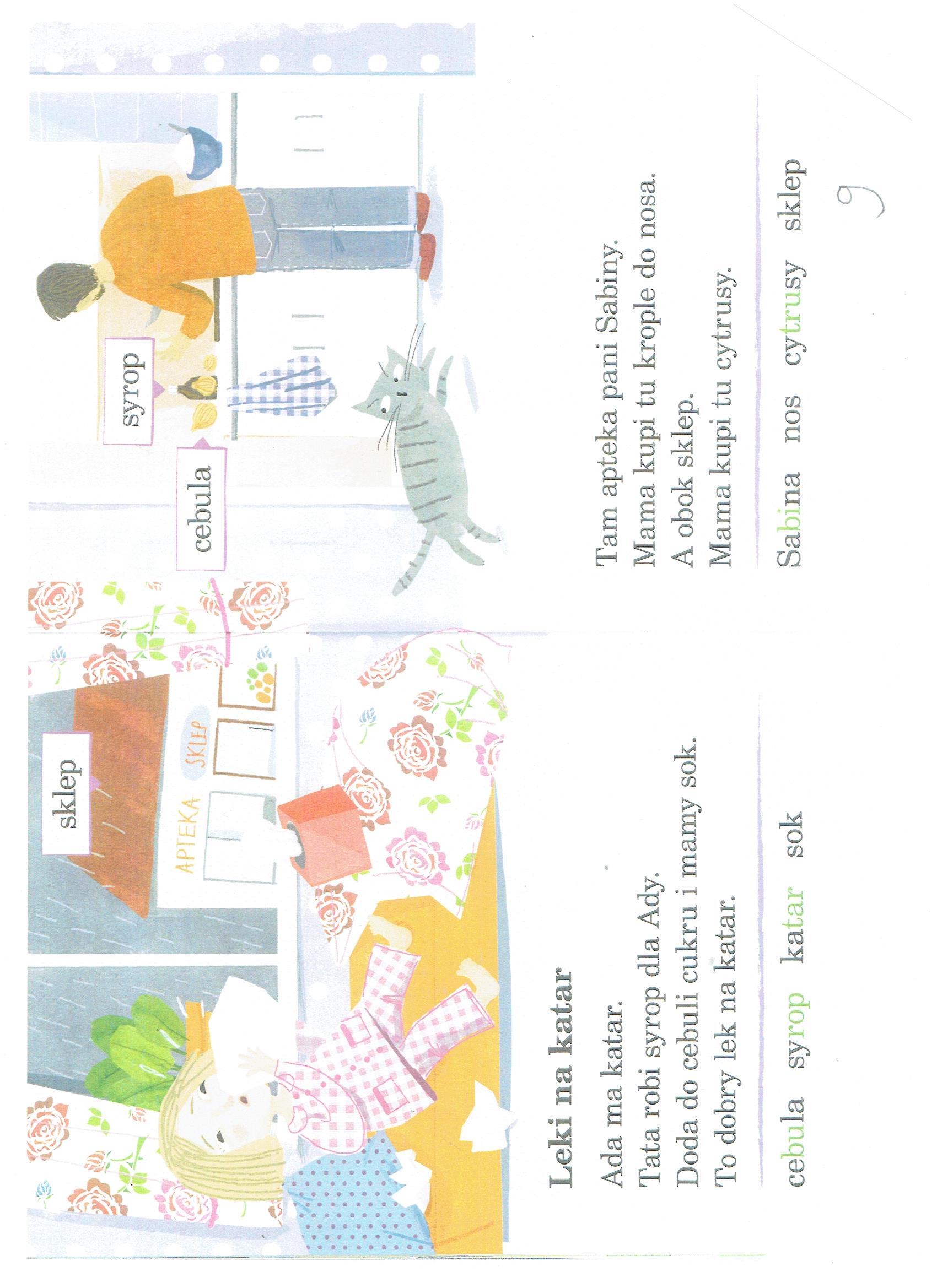 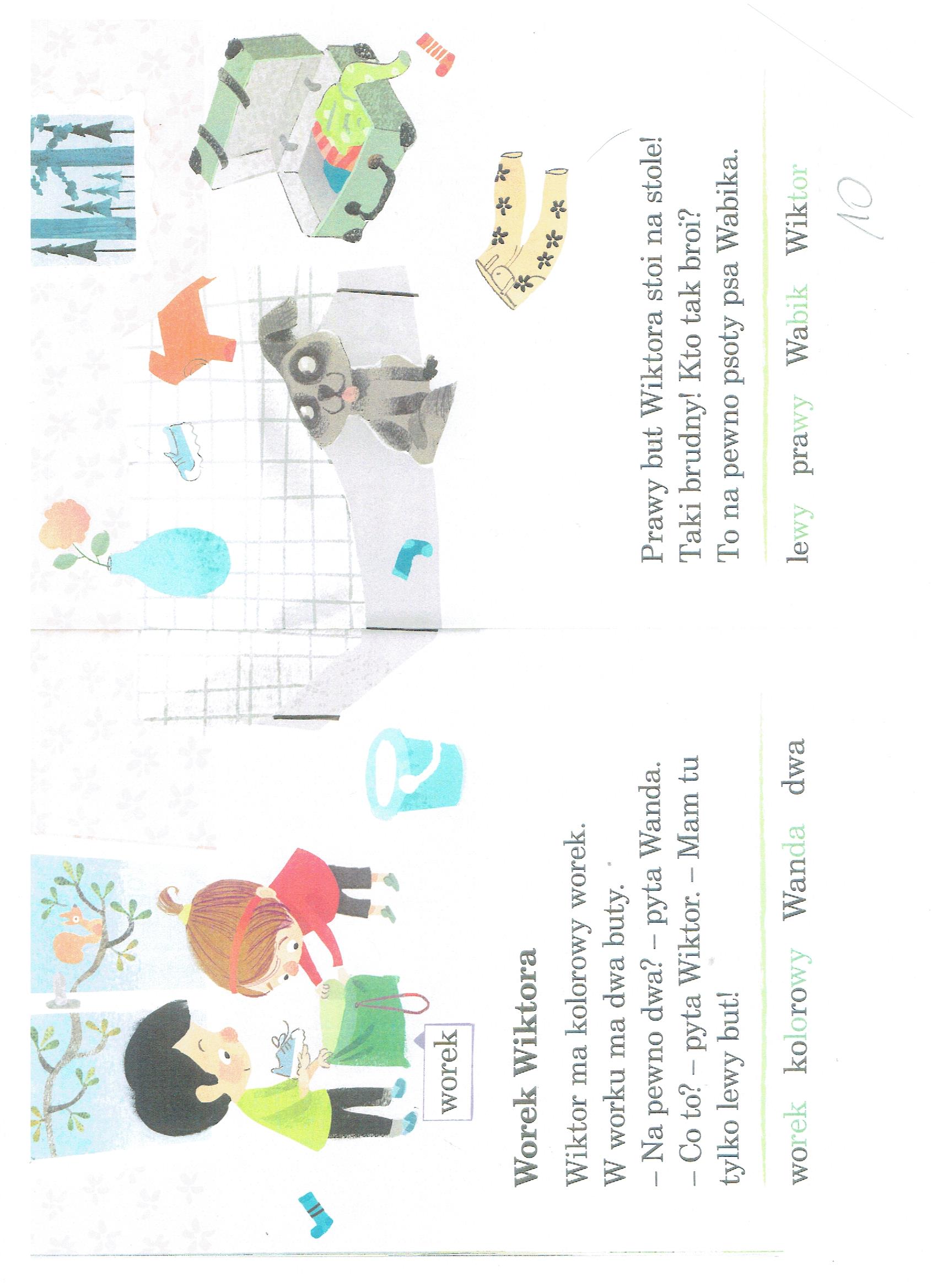 